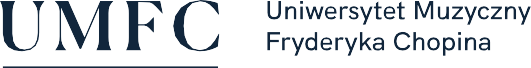 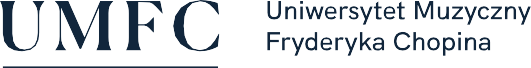 Sposoby realizacji i weryfikacji efektów uczenia się zostały dostosowane do sytuacji epidemicznej wewnętrznymi aktami prawnymi UczelniNazwa przedmiotu:Podstawy improwizacji – akordeon , gitaraNazwa przedmiotu:Podstawy improwizacji – akordeon , gitaraNazwa przedmiotu:Podstawy improwizacji – akordeon , gitaraNazwa przedmiotu:Podstawy improwizacji – akordeon , gitaraNazwa przedmiotu:Podstawy improwizacji – akordeon , gitaraNazwa przedmiotu:Podstawy improwizacji – akordeon , gitaraNazwa przedmiotu:Podstawy improwizacji – akordeon , gitaraNazwa przedmiotu:Podstawy improwizacji – akordeon , gitaraNazwa przedmiotu:Podstawy improwizacji – akordeon , gitaraNazwa przedmiotu:Podstawy improwizacji – akordeon , gitaraNazwa przedmiotu:Podstawy improwizacji – akordeon , gitaraNazwa przedmiotu:Podstawy improwizacji – akordeon , gitaraNazwa przedmiotu:Podstawy improwizacji – akordeon , gitaraNazwa przedmiotu:Podstawy improwizacji – akordeon , gitaraNazwa przedmiotu:Podstawy improwizacji – akordeon , gitaraNazwa przedmiotu:Podstawy improwizacji – akordeon , gitaraNazwa przedmiotu:Podstawy improwizacji – akordeon , gitaraNazwa przedmiotu:Podstawy improwizacji – akordeon , gitaraNazwa przedmiotu:Podstawy improwizacji – akordeon , gitaraNazwa przedmiotu:Podstawy improwizacji – akordeon , gitaraNazwa przedmiotu:Podstawy improwizacji – akordeon , gitaraNazwa przedmiotu:Podstawy improwizacji – akordeon , gitaraNazwa przedmiotu:Podstawy improwizacji – akordeon , gitaraNazwa przedmiotu:Podstawy improwizacji – akordeon , gitaraJednostka prowadząca przedmiot:Wydział Instrumentalno-Pedagogiczny, Edukacji Muzycznej i Wokalistyki Filia w BiałymstokuJednostka prowadząca przedmiot:Wydział Instrumentalno-Pedagogiczny, Edukacji Muzycznej i Wokalistyki Filia w BiałymstokuJednostka prowadząca przedmiot:Wydział Instrumentalno-Pedagogiczny, Edukacji Muzycznej i Wokalistyki Filia w BiałymstokuJednostka prowadząca przedmiot:Wydział Instrumentalno-Pedagogiczny, Edukacji Muzycznej i Wokalistyki Filia w BiałymstokuJednostka prowadząca przedmiot:Wydział Instrumentalno-Pedagogiczny, Edukacji Muzycznej i Wokalistyki Filia w BiałymstokuJednostka prowadząca przedmiot:Wydział Instrumentalno-Pedagogiczny, Edukacji Muzycznej i Wokalistyki Filia w BiałymstokuJednostka prowadząca przedmiot:Wydział Instrumentalno-Pedagogiczny, Edukacji Muzycznej i Wokalistyki Filia w BiałymstokuJednostka prowadząca przedmiot:Wydział Instrumentalno-Pedagogiczny, Edukacji Muzycznej i Wokalistyki Filia w BiałymstokuJednostka prowadząca przedmiot:Wydział Instrumentalno-Pedagogiczny, Edukacji Muzycznej i Wokalistyki Filia w BiałymstokuJednostka prowadząca przedmiot:Wydział Instrumentalno-Pedagogiczny, Edukacji Muzycznej i Wokalistyki Filia w BiałymstokuJednostka prowadząca przedmiot:Wydział Instrumentalno-Pedagogiczny, Edukacji Muzycznej i Wokalistyki Filia w BiałymstokuJednostka prowadząca przedmiot:Wydział Instrumentalno-Pedagogiczny, Edukacji Muzycznej i Wokalistyki Filia w BiałymstokuJednostka prowadząca przedmiot:Wydział Instrumentalno-Pedagogiczny, Edukacji Muzycznej i Wokalistyki Filia w BiałymstokuJednostka prowadząca przedmiot:Wydział Instrumentalno-Pedagogiczny, Edukacji Muzycznej i Wokalistyki Filia w BiałymstokuJednostka prowadząca przedmiot:Wydział Instrumentalno-Pedagogiczny, Edukacji Muzycznej i Wokalistyki Filia w BiałymstokuJednostka prowadząca przedmiot:Wydział Instrumentalno-Pedagogiczny, Edukacji Muzycznej i Wokalistyki Filia w BiałymstokuJednostka prowadząca przedmiot:Wydział Instrumentalno-Pedagogiczny, Edukacji Muzycznej i Wokalistyki Filia w BiałymstokuJednostka prowadząca przedmiot:Wydział Instrumentalno-Pedagogiczny, Edukacji Muzycznej i Wokalistyki Filia w BiałymstokuJednostka prowadząca przedmiot:Wydział Instrumentalno-Pedagogiczny, Edukacji Muzycznej i Wokalistyki Filia w BiałymstokuJednostka prowadząca przedmiot:Wydział Instrumentalno-Pedagogiczny, Edukacji Muzycznej i Wokalistyki Filia w BiałymstokuRok akademicki:Realizacja przełożona na rok 2022/2023Rok akademicki:Realizacja przełożona na rok 2022/2023Rok akademicki:Realizacja przełożona na rok 2022/2023Rok akademicki:Realizacja przełożona na rok 2022/2023Kierunek:InstrumentalistykaKierunek:InstrumentalistykaKierunek:InstrumentalistykaKierunek:InstrumentalistykaKierunek:InstrumentalistykaKierunek:InstrumentalistykaKierunek:InstrumentalistykaKierunek:InstrumentalistykaKierunek:InstrumentalistykaKierunek:InstrumentalistykaKierunek:InstrumentalistykaKierunek:InstrumentalistykaSpecjalność:Pedagogika instrumentalna - akordeon, gitaraSpecjalność:Pedagogika instrumentalna - akordeon, gitaraSpecjalność:Pedagogika instrumentalna - akordeon, gitaraSpecjalność:Pedagogika instrumentalna - akordeon, gitaraSpecjalność:Pedagogika instrumentalna - akordeon, gitaraSpecjalność:Pedagogika instrumentalna - akordeon, gitaraSpecjalność:Pedagogika instrumentalna - akordeon, gitaraSpecjalność:Pedagogika instrumentalna - akordeon, gitaraSpecjalność:Pedagogika instrumentalna - akordeon, gitaraSpecjalność:Pedagogika instrumentalna - akordeon, gitaraSpecjalność:Pedagogika instrumentalna - akordeon, gitaraSpecjalność:Pedagogika instrumentalna - akordeon, gitaraForma studiów: stacjonarne I st.Forma studiów: stacjonarne I st.Forma studiów: stacjonarne I st.Forma studiów: stacjonarne I st.Forma studiów: stacjonarne I st.Forma studiów: stacjonarne I st.Forma studiów: stacjonarne I st.Forma studiów: stacjonarne I st.Forma studiów: stacjonarne I st.Profil kształcenia:ogólnoakademicki  (A)Profil kształcenia:ogólnoakademicki  (A)Profil kształcenia:ogólnoakademicki  (A)Profil kształcenia:ogólnoakademicki  (A)Profil kształcenia:ogólnoakademicki  (A)Profil kształcenia:ogólnoakademicki  (A)Profil kształcenia:ogólnoakademicki  (A)Profil kształcenia:ogólnoakademicki  (A)Status przedmiotu: obowiązkowyStatus przedmiotu: obowiązkowyStatus przedmiotu: obowiązkowyStatus przedmiotu: obowiązkowyStatus przedmiotu: obowiązkowyStatus przedmiotu: obowiązkowyStatus przedmiotu: obowiązkowyForma zajęć: Grupowe, wykładForma zajęć: Grupowe, wykładForma zajęć: Grupowe, wykładForma zajęć: Grupowe, wykładForma zajęć: Grupowe, wykładForma zajęć: Grupowe, wykładForma zajęć: Grupowe, wykładJęzyk przedmiotu:polskiJęzyk przedmiotu:polskiJęzyk przedmiotu:polskiJęzyk przedmiotu:polskiJęzyk przedmiotu:polskiJęzyk przedmiotu:polskiJęzyk przedmiotu:polskiRok/semestr:II/ semestr III i IVRok/semestr:II/ semestr III i IVRok/semestr:II/ semestr III i IVRok/semestr:II/ semestr III i IVRok/semestr:II/ semestr III i IVRok/semestr:II/ semestr III i IVWymiar godzin:30Wymiar godzin:30Wymiar godzin:30Wymiar godzin:30Koordynator przedmiotuKoordynator przedmiotuKoordynator przedmiotuKoordynator przedmiotuKoordynator przedmiotuKierownik Katedry Pedagogiki InstrumentalnejKierownik Katedry Pedagogiki InstrumentalnejKierownik Katedry Pedagogiki InstrumentalnejKierownik Katedry Pedagogiki InstrumentalnejKierownik Katedry Pedagogiki InstrumentalnejKierownik Katedry Pedagogiki InstrumentalnejKierownik Katedry Pedagogiki InstrumentalnejKierownik Katedry Pedagogiki InstrumentalnejKierownik Katedry Pedagogiki InstrumentalnejKierownik Katedry Pedagogiki InstrumentalnejKierownik Katedry Pedagogiki InstrumentalnejKierownik Katedry Pedagogiki InstrumentalnejKierownik Katedry Pedagogiki InstrumentalnejKierownik Katedry Pedagogiki InstrumentalnejKierownik Katedry Pedagogiki InstrumentalnejKierownik Katedry Pedagogiki InstrumentalnejKierownik Katedry Pedagogiki InstrumentalnejKierownik Katedry Pedagogiki InstrumentalnejKierownik Katedry Pedagogiki InstrumentalnejProwadzący zajęciaProwadzący zajęciaProwadzący zajęciaProwadzący zajęciaProwadzący zajęciadr Marcin Nagnajewiczdr Marcin Nagnajewiczdr Marcin Nagnajewiczdr Marcin Nagnajewiczdr Marcin Nagnajewiczdr Marcin Nagnajewiczdr Marcin Nagnajewiczdr Marcin Nagnajewiczdr Marcin Nagnajewiczdr Marcin Nagnajewiczdr Marcin Nagnajewiczdr Marcin Nagnajewiczdr Marcin Nagnajewiczdr Marcin Nagnajewiczdr Marcin Nagnajewiczdr Marcin Nagnajewiczdr Marcin Nagnajewiczdr Marcin Nagnajewiczdr Marcin NagnajewiczCele przedmiotuCele przedmiotuCele przedmiotuCele przedmiotuCele przedmiotuWykształcenie artysty muzyka w możliwie najlepszym stopniu przygotowanego do pełnienia roli kulturotwórczej w środowisku muzycznym:rozwijanie zdolności improwizatorskichharmonizacja melodiiimprowizacje różnych form-       improwizowanie w charakterze różnych stylistyk muzycznychWykształcenie artysty muzyka w możliwie najlepszym stopniu przygotowanego do pełnienia roli kulturotwórczej w środowisku muzycznym:rozwijanie zdolności improwizatorskichharmonizacja melodiiimprowizacje różnych form-       improwizowanie w charakterze różnych stylistyk muzycznychWykształcenie artysty muzyka w możliwie najlepszym stopniu przygotowanego do pełnienia roli kulturotwórczej w środowisku muzycznym:rozwijanie zdolności improwizatorskichharmonizacja melodiiimprowizacje różnych form-       improwizowanie w charakterze różnych stylistyk muzycznychWykształcenie artysty muzyka w możliwie najlepszym stopniu przygotowanego do pełnienia roli kulturotwórczej w środowisku muzycznym:rozwijanie zdolności improwizatorskichharmonizacja melodiiimprowizacje różnych form-       improwizowanie w charakterze różnych stylistyk muzycznychWykształcenie artysty muzyka w możliwie najlepszym stopniu przygotowanego do pełnienia roli kulturotwórczej w środowisku muzycznym:rozwijanie zdolności improwizatorskichharmonizacja melodiiimprowizacje różnych form-       improwizowanie w charakterze różnych stylistyk muzycznychWykształcenie artysty muzyka w możliwie najlepszym stopniu przygotowanego do pełnienia roli kulturotwórczej w środowisku muzycznym:rozwijanie zdolności improwizatorskichharmonizacja melodiiimprowizacje różnych form-       improwizowanie w charakterze różnych stylistyk muzycznychWykształcenie artysty muzyka w możliwie najlepszym stopniu przygotowanego do pełnienia roli kulturotwórczej w środowisku muzycznym:rozwijanie zdolności improwizatorskichharmonizacja melodiiimprowizacje różnych form-       improwizowanie w charakterze różnych stylistyk muzycznychWykształcenie artysty muzyka w możliwie najlepszym stopniu przygotowanego do pełnienia roli kulturotwórczej w środowisku muzycznym:rozwijanie zdolności improwizatorskichharmonizacja melodiiimprowizacje różnych form-       improwizowanie w charakterze różnych stylistyk muzycznychWykształcenie artysty muzyka w możliwie najlepszym stopniu przygotowanego do pełnienia roli kulturotwórczej w środowisku muzycznym:rozwijanie zdolności improwizatorskichharmonizacja melodiiimprowizacje różnych form-       improwizowanie w charakterze różnych stylistyk muzycznychWykształcenie artysty muzyka w możliwie najlepszym stopniu przygotowanego do pełnienia roli kulturotwórczej w środowisku muzycznym:rozwijanie zdolności improwizatorskichharmonizacja melodiiimprowizacje różnych form-       improwizowanie w charakterze różnych stylistyk muzycznychWykształcenie artysty muzyka w możliwie najlepszym stopniu przygotowanego do pełnienia roli kulturotwórczej w środowisku muzycznym:rozwijanie zdolności improwizatorskichharmonizacja melodiiimprowizacje różnych form-       improwizowanie w charakterze różnych stylistyk muzycznychWykształcenie artysty muzyka w możliwie najlepszym stopniu przygotowanego do pełnienia roli kulturotwórczej w środowisku muzycznym:rozwijanie zdolności improwizatorskichharmonizacja melodiiimprowizacje różnych form-       improwizowanie w charakterze różnych stylistyk muzycznychWykształcenie artysty muzyka w możliwie najlepszym stopniu przygotowanego do pełnienia roli kulturotwórczej w środowisku muzycznym:rozwijanie zdolności improwizatorskichharmonizacja melodiiimprowizacje różnych form-       improwizowanie w charakterze różnych stylistyk muzycznychWykształcenie artysty muzyka w możliwie najlepszym stopniu przygotowanego do pełnienia roli kulturotwórczej w środowisku muzycznym:rozwijanie zdolności improwizatorskichharmonizacja melodiiimprowizacje różnych form-       improwizowanie w charakterze różnych stylistyk muzycznychWykształcenie artysty muzyka w możliwie najlepszym stopniu przygotowanego do pełnienia roli kulturotwórczej w środowisku muzycznym:rozwijanie zdolności improwizatorskichharmonizacja melodiiimprowizacje różnych form-       improwizowanie w charakterze różnych stylistyk muzycznychWykształcenie artysty muzyka w możliwie najlepszym stopniu przygotowanego do pełnienia roli kulturotwórczej w środowisku muzycznym:rozwijanie zdolności improwizatorskichharmonizacja melodiiimprowizacje różnych form-       improwizowanie w charakterze różnych stylistyk muzycznychWykształcenie artysty muzyka w możliwie najlepszym stopniu przygotowanego do pełnienia roli kulturotwórczej w środowisku muzycznym:rozwijanie zdolności improwizatorskichharmonizacja melodiiimprowizacje różnych form-       improwizowanie w charakterze różnych stylistyk muzycznychWykształcenie artysty muzyka w możliwie najlepszym stopniu przygotowanego do pełnienia roli kulturotwórczej w środowisku muzycznym:rozwijanie zdolności improwizatorskichharmonizacja melodiiimprowizacje różnych form-       improwizowanie w charakterze różnych stylistyk muzycznychWykształcenie artysty muzyka w możliwie najlepszym stopniu przygotowanego do pełnienia roli kulturotwórczej w środowisku muzycznym:rozwijanie zdolności improwizatorskichharmonizacja melodiiimprowizacje różnych form-       improwizowanie w charakterze różnych stylistyk muzycznychWymagania wstępneWymagania wstępneWymagania wstępneWymagania wstępneWymagania wstępneWykształcenie ogólne i muzyczne na poziomie szkoły średniej (muzycznej II stopnia). Umiejętność gry na akordeonie lub gitarze, znajomość podstaw harmonii.Wykształcenie ogólne i muzyczne na poziomie szkoły średniej (muzycznej II stopnia). Umiejętność gry na akordeonie lub gitarze, znajomość podstaw harmonii.Wykształcenie ogólne i muzyczne na poziomie szkoły średniej (muzycznej II stopnia). Umiejętność gry na akordeonie lub gitarze, znajomość podstaw harmonii.Wykształcenie ogólne i muzyczne na poziomie szkoły średniej (muzycznej II stopnia). Umiejętność gry na akordeonie lub gitarze, znajomość podstaw harmonii.Wykształcenie ogólne i muzyczne na poziomie szkoły średniej (muzycznej II stopnia). Umiejętność gry na akordeonie lub gitarze, znajomość podstaw harmonii.Wykształcenie ogólne i muzyczne na poziomie szkoły średniej (muzycznej II stopnia). Umiejętność gry na akordeonie lub gitarze, znajomość podstaw harmonii.Wykształcenie ogólne i muzyczne na poziomie szkoły średniej (muzycznej II stopnia). Umiejętność gry na akordeonie lub gitarze, znajomość podstaw harmonii.Wykształcenie ogólne i muzyczne na poziomie szkoły średniej (muzycznej II stopnia). Umiejętność gry na akordeonie lub gitarze, znajomość podstaw harmonii.Wykształcenie ogólne i muzyczne na poziomie szkoły średniej (muzycznej II stopnia). Umiejętność gry na akordeonie lub gitarze, znajomość podstaw harmonii.Wykształcenie ogólne i muzyczne na poziomie szkoły średniej (muzycznej II stopnia). Umiejętność gry na akordeonie lub gitarze, znajomość podstaw harmonii.Wykształcenie ogólne i muzyczne na poziomie szkoły średniej (muzycznej II stopnia). Umiejętność gry na akordeonie lub gitarze, znajomość podstaw harmonii.Wykształcenie ogólne i muzyczne na poziomie szkoły średniej (muzycznej II stopnia). Umiejętność gry na akordeonie lub gitarze, znajomość podstaw harmonii.Wykształcenie ogólne i muzyczne na poziomie szkoły średniej (muzycznej II stopnia). Umiejętność gry na akordeonie lub gitarze, znajomość podstaw harmonii.Wykształcenie ogólne i muzyczne na poziomie szkoły średniej (muzycznej II stopnia). Umiejętność gry na akordeonie lub gitarze, znajomość podstaw harmonii.Wykształcenie ogólne i muzyczne na poziomie szkoły średniej (muzycznej II stopnia). Umiejętność gry na akordeonie lub gitarze, znajomość podstaw harmonii.Wykształcenie ogólne i muzyczne na poziomie szkoły średniej (muzycznej II stopnia). Umiejętność gry na akordeonie lub gitarze, znajomość podstaw harmonii.Wykształcenie ogólne i muzyczne na poziomie szkoły średniej (muzycznej II stopnia). Umiejętność gry na akordeonie lub gitarze, znajomość podstaw harmonii.Wykształcenie ogólne i muzyczne na poziomie szkoły średniej (muzycznej II stopnia). Umiejętność gry na akordeonie lub gitarze, znajomość podstaw harmonii.Wykształcenie ogólne i muzyczne na poziomie szkoły średniej (muzycznej II stopnia). Umiejętność gry na akordeonie lub gitarze, znajomość podstaw harmonii.Kategorie efektówKategorie efektówNumer efektuNumer efektuNumer efektuEFEKTY UCZENIA SIĘ DLA PRZEDMIOTUEFEKTY UCZENIA SIĘ DLA PRZEDMIOTUEFEKTY UCZENIA SIĘ DLA PRZEDMIOTUEFEKTY UCZENIA SIĘ DLA PRZEDMIOTUEFEKTY UCZENIA SIĘ DLA PRZEDMIOTUEFEKTY UCZENIA SIĘ DLA PRZEDMIOTUEFEKTY UCZENIA SIĘ DLA PRZEDMIOTUEFEKTY UCZENIA SIĘ DLA PRZEDMIOTUEFEKTY UCZENIA SIĘ DLA PRZEDMIOTUEFEKTY UCZENIA SIĘ DLA PRZEDMIOTUEFEKTY UCZENIA SIĘ DLA PRZEDMIOTUEFEKTY UCZENIA SIĘ DLA PRZEDMIOTUEFEKTY UCZENIA SIĘ DLA PRZEDMIOTUEFEKTY UCZENIA SIĘ DLA PRZEDMIOTUEFEKTY UCZENIA SIĘ DLA PRZEDMIOTUEFEKTY UCZENIA SIĘ DLA PRZEDMIOTUEFEKTY UCZENIA SIĘ DLA PRZEDMIOTUNumer efektu kier./spec. Numer efektu kier./spec. WiedzaWiedza111zna i rozumie podstawowe linie rozwojowe w historii muzyki, orientuje się w piśmiennictwie dotyczącym kierunku studiów a także dotyczącym zagadnień wykonawstwa muzyki, ze szczególnym uwzględnieniem gry na akordeonie lub gitarzezna i rozumie podstawowe linie rozwojowe w historii muzyki, orientuje się w piśmiennictwie dotyczącym kierunku studiów a także dotyczącym zagadnień wykonawstwa muzyki, ze szczególnym uwzględnieniem gry na akordeonie lub gitarzezna i rozumie podstawowe linie rozwojowe w historii muzyki, orientuje się w piśmiennictwie dotyczącym kierunku studiów a także dotyczącym zagadnień wykonawstwa muzyki, ze szczególnym uwzględnieniem gry na akordeonie lub gitarzezna i rozumie podstawowe linie rozwojowe w historii muzyki, orientuje się w piśmiennictwie dotyczącym kierunku studiów a także dotyczącym zagadnień wykonawstwa muzyki, ze szczególnym uwzględnieniem gry na akordeonie lub gitarzezna i rozumie podstawowe linie rozwojowe w historii muzyki, orientuje się w piśmiennictwie dotyczącym kierunku studiów a także dotyczącym zagadnień wykonawstwa muzyki, ze szczególnym uwzględnieniem gry na akordeonie lub gitarzezna i rozumie podstawowe linie rozwojowe w historii muzyki, orientuje się w piśmiennictwie dotyczącym kierunku studiów a także dotyczącym zagadnień wykonawstwa muzyki, ze szczególnym uwzględnieniem gry na akordeonie lub gitarzezna i rozumie podstawowe linie rozwojowe w historii muzyki, orientuje się w piśmiennictwie dotyczącym kierunku studiów a także dotyczącym zagadnień wykonawstwa muzyki, ze szczególnym uwzględnieniem gry na akordeonie lub gitarzezna i rozumie podstawowe linie rozwojowe w historii muzyki, orientuje się w piśmiennictwie dotyczącym kierunku studiów a także dotyczącym zagadnień wykonawstwa muzyki, ze szczególnym uwzględnieniem gry na akordeonie lub gitarzezna i rozumie podstawowe linie rozwojowe w historii muzyki, orientuje się w piśmiennictwie dotyczącym kierunku studiów a także dotyczącym zagadnień wykonawstwa muzyki, ze szczególnym uwzględnieniem gry na akordeonie lub gitarzezna i rozumie podstawowe linie rozwojowe w historii muzyki, orientuje się w piśmiennictwie dotyczącym kierunku studiów a także dotyczącym zagadnień wykonawstwa muzyki, ze szczególnym uwzględnieniem gry na akordeonie lub gitarzezna i rozumie podstawowe linie rozwojowe w historii muzyki, orientuje się w piśmiennictwie dotyczącym kierunku studiów a także dotyczącym zagadnień wykonawstwa muzyki, ze szczególnym uwzględnieniem gry na akordeonie lub gitarzezna i rozumie podstawowe linie rozwojowe w historii muzyki, orientuje się w piśmiennictwie dotyczącym kierunku studiów a także dotyczącym zagadnień wykonawstwa muzyki, ze szczególnym uwzględnieniem gry na akordeonie lub gitarzezna i rozumie podstawowe linie rozwojowe w historii muzyki, orientuje się w piśmiennictwie dotyczącym kierunku studiów a także dotyczącym zagadnień wykonawstwa muzyki, ze szczególnym uwzględnieniem gry na akordeonie lub gitarzezna i rozumie podstawowe linie rozwojowe w historii muzyki, orientuje się w piśmiennictwie dotyczącym kierunku studiów a także dotyczącym zagadnień wykonawstwa muzyki, ze szczególnym uwzględnieniem gry na akordeonie lub gitarzezna i rozumie podstawowe linie rozwojowe w historii muzyki, orientuje się w piśmiennictwie dotyczącym kierunku studiów a także dotyczącym zagadnień wykonawstwa muzyki, ze szczególnym uwzględnieniem gry na akordeonie lub gitarzezna i rozumie podstawowe linie rozwojowe w historii muzyki, orientuje się w piśmiennictwie dotyczącym kierunku studiów a także dotyczącym zagadnień wykonawstwa muzyki, ze szczególnym uwzględnieniem gry na akordeonie lub gitarzezna i rozumie podstawowe linie rozwojowe w historii muzyki, orientuje się w piśmiennictwie dotyczącym kierunku studiów a także dotyczącym zagadnień wykonawstwa muzyki, ze szczególnym uwzględnieniem gry na akordeonie lub gitarzeK1_W02K1_W02WiedzaWiedza222orientuje się w stylach muzycznych i związanych z nimi tradycjach wykonawczychposiada podstawowe wiadomości w zakresie praktycznego zastosowania wiedzy o harmonii i zdolność pod tym kątem wykonywanego repertuaruorientuje się w stylach muzycznych i związanych z nimi tradycjach wykonawczychposiada podstawowe wiadomości w zakresie praktycznego zastosowania wiedzy o harmonii i zdolność pod tym kątem wykonywanego repertuaruorientuje się w stylach muzycznych i związanych z nimi tradycjach wykonawczychposiada podstawowe wiadomości w zakresie praktycznego zastosowania wiedzy o harmonii i zdolność pod tym kątem wykonywanego repertuaruorientuje się w stylach muzycznych i związanych z nimi tradycjach wykonawczychposiada podstawowe wiadomości w zakresie praktycznego zastosowania wiedzy o harmonii i zdolność pod tym kątem wykonywanego repertuaruorientuje się w stylach muzycznych i związanych z nimi tradycjach wykonawczychposiada podstawowe wiadomości w zakresie praktycznego zastosowania wiedzy o harmonii i zdolność pod tym kątem wykonywanego repertuaruorientuje się w stylach muzycznych i związanych z nimi tradycjach wykonawczychposiada podstawowe wiadomości w zakresie praktycznego zastosowania wiedzy o harmonii i zdolność pod tym kątem wykonywanego repertuaruorientuje się w stylach muzycznych i związanych z nimi tradycjach wykonawczychposiada podstawowe wiadomości w zakresie praktycznego zastosowania wiedzy o harmonii i zdolność pod tym kątem wykonywanego repertuaruorientuje się w stylach muzycznych i związanych z nimi tradycjach wykonawczychposiada podstawowe wiadomości w zakresie praktycznego zastosowania wiedzy o harmonii i zdolność pod tym kątem wykonywanego repertuaruorientuje się w stylach muzycznych i związanych z nimi tradycjach wykonawczychposiada podstawowe wiadomości w zakresie praktycznego zastosowania wiedzy o harmonii i zdolność pod tym kątem wykonywanego repertuaruorientuje się w stylach muzycznych i związanych z nimi tradycjach wykonawczychposiada podstawowe wiadomości w zakresie praktycznego zastosowania wiedzy o harmonii i zdolność pod tym kątem wykonywanego repertuaruorientuje się w stylach muzycznych i związanych z nimi tradycjach wykonawczychposiada podstawowe wiadomości w zakresie praktycznego zastosowania wiedzy o harmonii i zdolność pod tym kątem wykonywanego repertuaruorientuje się w stylach muzycznych i związanych z nimi tradycjach wykonawczychposiada podstawowe wiadomości w zakresie praktycznego zastosowania wiedzy o harmonii i zdolność pod tym kątem wykonywanego repertuaruorientuje się w stylach muzycznych i związanych z nimi tradycjach wykonawczychposiada podstawowe wiadomości w zakresie praktycznego zastosowania wiedzy o harmonii i zdolność pod tym kątem wykonywanego repertuaruorientuje się w stylach muzycznych i związanych z nimi tradycjach wykonawczychposiada podstawowe wiadomości w zakresie praktycznego zastosowania wiedzy o harmonii i zdolność pod tym kątem wykonywanego repertuaruorientuje się w stylach muzycznych i związanych z nimi tradycjach wykonawczychposiada podstawowe wiadomości w zakresie praktycznego zastosowania wiedzy o harmonii i zdolność pod tym kątem wykonywanego repertuaruorientuje się w stylach muzycznych i związanych z nimi tradycjach wykonawczychposiada podstawowe wiadomości w zakresie praktycznego zastosowania wiedzy o harmonii i zdolność pod tym kątem wykonywanego repertuaruorientuje się w stylach muzycznych i związanych z nimi tradycjach wykonawczychposiada podstawowe wiadomości w zakresie praktycznego zastosowania wiedzy o harmonii i zdolność pod tym kątem wykonywanego repertuaruK1_W03K1_W03UmiejętnościUmiejętności333dysponuje umiejętnościami potrzebnymi do tworzenia, realizowania i wyrażania własnych koncepcji artystycznych posiada umiejętność akompaniowania do śpiewu w różnych tonacjachdysponuje umiejętnościami potrzebnymi do tworzenia, realizowania i wyrażania własnych koncepcji artystycznych posiada umiejętność akompaniowania do śpiewu w różnych tonacjachdysponuje umiejętnościami potrzebnymi do tworzenia, realizowania i wyrażania własnych koncepcji artystycznych posiada umiejętność akompaniowania do śpiewu w różnych tonacjachdysponuje umiejętnościami potrzebnymi do tworzenia, realizowania i wyrażania własnych koncepcji artystycznych posiada umiejętność akompaniowania do śpiewu w różnych tonacjachdysponuje umiejętnościami potrzebnymi do tworzenia, realizowania i wyrażania własnych koncepcji artystycznych posiada umiejętność akompaniowania do śpiewu w różnych tonacjachdysponuje umiejętnościami potrzebnymi do tworzenia, realizowania i wyrażania własnych koncepcji artystycznych posiada umiejętność akompaniowania do śpiewu w różnych tonacjachdysponuje umiejętnościami potrzebnymi do tworzenia, realizowania i wyrażania własnych koncepcji artystycznych posiada umiejętność akompaniowania do śpiewu w różnych tonacjachdysponuje umiejętnościami potrzebnymi do tworzenia, realizowania i wyrażania własnych koncepcji artystycznych posiada umiejętność akompaniowania do śpiewu w różnych tonacjachdysponuje umiejętnościami potrzebnymi do tworzenia, realizowania i wyrażania własnych koncepcji artystycznych posiada umiejętność akompaniowania do śpiewu w różnych tonacjachdysponuje umiejętnościami potrzebnymi do tworzenia, realizowania i wyrażania własnych koncepcji artystycznych posiada umiejętność akompaniowania do śpiewu w różnych tonacjachdysponuje umiejętnościami potrzebnymi do tworzenia, realizowania i wyrażania własnych koncepcji artystycznych posiada umiejętność akompaniowania do śpiewu w różnych tonacjachdysponuje umiejętnościami potrzebnymi do tworzenia, realizowania i wyrażania własnych koncepcji artystycznych posiada umiejętność akompaniowania do śpiewu w różnych tonacjachdysponuje umiejętnościami potrzebnymi do tworzenia, realizowania i wyrażania własnych koncepcji artystycznych posiada umiejętność akompaniowania do śpiewu w różnych tonacjachdysponuje umiejętnościami potrzebnymi do tworzenia, realizowania i wyrażania własnych koncepcji artystycznych posiada umiejętność akompaniowania do śpiewu w różnych tonacjachdysponuje umiejętnościami potrzebnymi do tworzenia, realizowania i wyrażania własnych koncepcji artystycznych posiada umiejętność akompaniowania do śpiewu w różnych tonacjachdysponuje umiejętnościami potrzebnymi do tworzenia, realizowania i wyrażania własnych koncepcji artystycznych posiada umiejętność akompaniowania do śpiewu w różnych tonacjachdysponuje umiejętnościami potrzebnymi do tworzenia, realizowania i wyrażania własnych koncepcji artystycznych posiada umiejętność akompaniowania do śpiewu w różnych tonacjachK1_U02K1_U02UmiejętnościUmiejętności444posiada biegłą umiejętność słuchowego rozpoznawania materiału muzycznego, zapamiętywania go i operowania nim, potrafi dostosować własne improwizacje do założeń stylistycznych oraz możliwości technicznych instrumentuposiada biegłą umiejętność słuchowego rozpoznawania materiału muzycznego, zapamiętywania go i operowania nim, potrafi dostosować własne improwizacje do założeń stylistycznych oraz możliwości technicznych instrumentuposiada biegłą umiejętność słuchowego rozpoznawania materiału muzycznego, zapamiętywania go i operowania nim, potrafi dostosować własne improwizacje do założeń stylistycznych oraz możliwości technicznych instrumentuposiada biegłą umiejętność słuchowego rozpoznawania materiału muzycznego, zapamiętywania go i operowania nim, potrafi dostosować własne improwizacje do założeń stylistycznych oraz możliwości technicznych instrumentuposiada biegłą umiejętność słuchowego rozpoznawania materiału muzycznego, zapamiętywania go i operowania nim, potrafi dostosować własne improwizacje do założeń stylistycznych oraz możliwości technicznych instrumentuposiada biegłą umiejętność słuchowego rozpoznawania materiału muzycznego, zapamiętywania go i operowania nim, potrafi dostosować własne improwizacje do założeń stylistycznych oraz możliwości technicznych instrumentuposiada biegłą umiejętność słuchowego rozpoznawania materiału muzycznego, zapamiętywania go i operowania nim, potrafi dostosować własne improwizacje do założeń stylistycznych oraz możliwości technicznych instrumentuposiada biegłą umiejętność słuchowego rozpoznawania materiału muzycznego, zapamiętywania go i operowania nim, potrafi dostosować własne improwizacje do założeń stylistycznych oraz możliwości technicznych instrumentuposiada biegłą umiejętność słuchowego rozpoznawania materiału muzycznego, zapamiętywania go i operowania nim, potrafi dostosować własne improwizacje do założeń stylistycznych oraz możliwości technicznych instrumentuposiada biegłą umiejętność słuchowego rozpoznawania materiału muzycznego, zapamiętywania go i operowania nim, potrafi dostosować własne improwizacje do założeń stylistycznych oraz możliwości technicznych instrumentuposiada biegłą umiejętność słuchowego rozpoznawania materiału muzycznego, zapamiętywania go i operowania nim, potrafi dostosować własne improwizacje do założeń stylistycznych oraz możliwości technicznych instrumentuposiada biegłą umiejętność słuchowego rozpoznawania materiału muzycznego, zapamiętywania go i operowania nim, potrafi dostosować własne improwizacje do założeń stylistycznych oraz możliwości technicznych instrumentuposiada biegłą umiejętność słuchowego rozpoznawania materiału muzycznego, zapamiętywania go i operowania nim, potrafi dostosować własne improwizacje do założeń stylistycznych oraz możliwości technicznych instrumentuposiada biegłą umiejętność słuchowego rozpoznawania materiału muzycznego, zapamiętywania go i operowania nim, potrafi dostosować własne improwizacje do założeń stylistycznych oraz możliwości technicznych instrumentuposiada biegłą umiejętność słuchowego rozpoznawania materiału muzycznego, zapamiętywania go i operowania nim, potrafi dostosować własne improwizacje do założeń stylistycznych oraz możliwości technicznych instrumentuposiada biegłą umiejętność słuchowego rozpoznawania materiału muzycznego, zapamiętywania go i operowania nim, potrafi dostosować własne improwizacje do założeń stylistycznych oraz możliwości technicznych instrumentuposiada biegłą umiejętność słuchowego rozpoznawania materiału muzycznego, zapamiętywania go i operowania nim, potrafi dostosować własne improwizacje do założeń stylistycznych oraz możliwości technicznych instrumentuK1_U03K1_U03Kompetencje społeczneKompetencje społeczne555jest gotów do samodzielnego podejmowania niezależnych prac, wykazując się motywacją, umiejętnością organizacji pracy, a także zbierania, analizowania, wartościowania i interpretowania informacji, rozwijania idei i formułowania krytycznej argumentacjijest gotów do samodzielnego podejmowania niezależnych prac, wykazując się motywacją, umiejętnością organizacji pracy, a także zbierania, analizowania, wartościowania i interpretowania informacji, rozwijania idei i formułowania krytycznej argumentacjijest gotów do samodzielnego podejmowania niezależnych prac, wykazując się motywacją, umiejętnością organizacji pracy, a także zbierania, analizowania, wartościowania i interpretowania informacji, rozwijania idei i formułowania krytycznej argumentacjijest gotów do samodzielnego podejmowania niezależnych prac, wykazując się motywacją, umiejętnością organizacji pracy, a także zbierania, analizowania, wartościowania i interpretowania informacji, rozwijania idei i formułowania krytycznej argumentacjijest gotów do samodzielnego podejmowania niezależnych prac, wykazując się motywacją, umiejętnością organizacji pracy, a także zbierania, analizowania, wartościowania i interpretowania informacji, rozwijania idei i formułowania krytycznej argumentacjijest gotów do samodzielnego podejmowania niezależnych prac, wykazując się motywacją, umiejętnością organizacji pracy, a także zbierania, analizowania, wartościowania i interpretowania informacji, rozwijania idei i formułowania krytycznej argumentacjijest gotów do samodzielnego podejmowania niezależnych prac, wykazując się motywacją, umiejętnością organizacji pracy, a także zbierania, analizowania, wartościowania i interpretowania informacji, rozwijania idei i formułowania krytycznej argumentacjijest gotów do samodzielnego podejmowania niezależnych prac, wykazując się motywacją, umiejętnością organizacji pracy, a także zbierania, analizowania, wartościowania i interpretowania informacji, rozwijania idei i formułowania krytycznej argumentacjijest gotów do samodzielnego podejmowania niezależnych prac, wykazując się motywacją, umiejętnością organizacji pracy, a także zbierania, analizowania, wartościowania i interpretowania informacji, rozwijania idei i formułowania krytycznej argumentacjijest gotów do samodzielnego podejmowania niezależnych prac, wykazując się motywacją, umiejętnością organizacji pracy, a także zbierania, analizowania, wartościowania i interpretowania informacji, rozwijania idei i formułowania krytycznej argumentacjijest gotów do samodzielnego podejmowania niezależnych prac, wykazując się motywacją, umiejętnością organizacji pracy, a także zbierania, analizowania, wartościowania i interpretowania informacji, rozwijania idei i formułowania krytycznej argumentacjijest gotów do samodzielnego podejmowania niezależnych prac, wykazując się motywacją, umiejętnością organizacji pracy, a także zbierania, analizowania, wartościowania i interpretowania informacji, rozwijania idei i formułowania krytycznej argumentacjijest gotów do samodzielnego podejmowania niezależnych prac, wykazując się motywacją, umiejętnością organizacji pracy, a także zbierania, analizowania, wartościowania i interpretowania informacji, rozwijania idei i formułowania krytycznej argumentacjijest gotów do samodzielnego podejmowania niezależnych prac, wykazując się motywacją, umiejętnością organizacji pracy, a także zbierania, analizowania, wartościowania i interpretowania informacji, rozwijania idei i formułowania krytycznej argumentacjijest gotów do samodzielnego podejmowania niezależnych prac, wykazując się motywacją, umiejętnością organizacji pracy, a także zbierania, analizowania, wartościowania i interpretowania informacji, rozwijania idei i formułowania krytycznej argumentacjijest gotów do samodzielnego podejmowania niezależnych prac, wykazując się motywacją, umiejętnością organizacji pracy, a także zbierania, analizowania, wartościowania i interpretowania informacji, rozwijania idei i formułowania krytycznej argumentacjijest gotów do samodzielnego podejmowania niezależnych prac, wykazując się motywacją, umiejętnością organizacji pracy, a także zbierania, analizowania, wartościowania i interpretowania informacji, rozwijania idei i formułowania krytycznej argumentacjiK1_K02K1_K02Kompetencje społeczneKompetencje społeczne666w sposób świadomy i profesjonalny umie zaprezentować własną działalność artystycznąw sposób świadomy i profesjonalny umie zaprezentować własną działalność artystycznąw sposób świadomy i profesjonalny umie zaprezentować własną działalność artystycznąw sposób świadomy i profesjonalny umie zaprezentować własną działalność artystycznąw sposób świadomy i profesjonalny umie zaprezentować własną działalność artystycznąw sposób świadomy i profesjonalny umie zaprezentować własną działalność artystycznąw sposób świadomy i profesjonalny umie zaprezentować własną działalność artystycznąw sposób świadomy i profesjonalny umie zaprezentować własną działalność artystycznąw sposób świadomy i profesjonalny umie zaprezentować własną działalność artystycznąw sposób świadomy i profesjonalny umie zaprezentować własną działalność artystycznąw sposób świadomy i profesjonalny umie zaprezentować własną działalność artystycznąw sposób świadomy i profesjonalny umie zaprezentować własną działalność artystycznąw sposób świadomy i profesjonalny umie zaprezentować własną działalność artystycznąw sposób świadomy i profesjonalny umie zaprezentować własną działalność artystycznąw sposób świadomy i profesjonalny umie zaprezentować własną działalność artystycznąw sposób świadomy i profesjonalny umie zaprezentować własną działalność artystycznąw sposób świadomy i profesjonalny umie zaprezentować własną działalność artystycznąK1_K07K1_K07TREŚCI PROGRAMOWE PRZEDMIOTUTREŚCI PROGRAMOWE PRZEDMIOTUTREŚCI PROGRAMOWE PRZEDMIOTUTREŚCI PROGRAMOWE PRZEDMIOTUTREŚCI PROGRAMOWE PRZEDMIOTUTREŚCI PROGRAMOWE PRZEDMIOTUTREŚCI PROGRAMOWE PRZEDMIOTUTREŚCI PROGRAMOWE PRZEDMIOTUTREŚCI PROGRAMOWE PRZEDMIOTUTREŚCI PROGRAMOWE PRZEDMIOTUTREŚCI PROGRAMOWE PRZEDMIOTUTREŚCI PROGRAMOWE PRZEDMIOTUTREŚCI PROGRAMOWE PRZEDMIOTUTREŚCI PROGRAMOWE PRZEDMIOTUTREŚCI PROGRAMOWE PRZEDMIOTUTREŚCI PROGRAMOWE PRZEDMIOTUTREŚCI PROGRAMOWE PRZEDMIOTUTREŚCI PROGRAMOWE PRZEDMIOTUTREŚCI PROGRAMOWE PRZEDMIOTUTREŚCI PROGRAMOWE PRZEDMIOTUTREŚCI PROGRAMOWE PRZEDMIOTUTREŚCI PROGRAMOWE PRZEDMIOTULiczba godzinLiczba godzinSemestr IIIPrzypomnienie informacji dotyczących skalNauka budowy akordów 4-, 5- i 6-dźwiękowychĆwiczenie kadencji oraz progresji Transponowanie zwrotów rytmiczno-melodycznychImprowizacja w oparciu o proste przebiegi harmoniczneSemestr IVRozwijanie wyobraźni muzycznej poprzez ćwiczenia improwizacji opartej o różne style i kierunki muzyczneRozwijanie zdolności improwizatorskich.Improwizacja w oparciu o przebiegi harmoniczneNauka improwizacji akompaniamentuSemestr IIIPrzypomnienie informacji dotyczących skalNauka budowy akordów 4-, 5- i 6-dźwiękowychĆwiczenie kadencji oraz progresji Transponowanie zwrotów rytmiczno-melodycznychImprowizacja w oparciu o proste przebiegi harmoniczneSemestr IVRozwijanie wyobraźni muzycznej poprzez ćwiczenia improwizacji opartej o różne style i kierunki muzyczneRozwijanie zdolności improwizatorskich.Improwizacja w oparciu o przebiegi harmoniczneNauka improwizacji akompaniamentuSemestr IIIPrzypomnienie informacji dotyczących skalNauka budowy akordów 4-, 5- i 6-dźwiękowychĆwiczenie kadencji oraz progresji Transponowanie zwrotów rytmiczno-melodycznychImprowizacja w oparciu o proste przebiegi harmoniczneSemestr IVRozwijanie wyobraźni muzycznej poprzez ćwiczenia improwizacji opartej o różne style i kierunki muzyczneRozwijanie zdolności improwizatorskich.Improwizacja w oparciu o przebiegi harmoniczneNauka improwizacji akompaniamentuSemestr IIIPrzypomnienie informacji dotyczących skalNauka budowy akordów 4-, 5- i 6-dźwiękowychĆwiczenie kadencji oraz progresji Transponowanie zwrotów rytmiczno-melodycznychImprowizacja w oparciu o proste przebiegi harmoniczneSemestr IVRozwijanie wyobraźni muzycznej poprzez ćwiczenia improwizacji opartej o różne style i kierunki muzyczneRozwijanie zdolności improwizatorskich.Improwizacja w oparciu o przebiegi harmoniczneNauka improwizacji akompaniamentuSemestr IIIPrzypomnienie informacji dotyczących skalNauka budowy akordów 4-, 5- i 6-dźwiękowychĆwiczenie kadencji oraz progresji Transponowanie zwrotów rytmiczno-melodycznychImprowizacja w oparciu o proste przebiegi harmoniczneSemestr IVRozwijanie wyobraźni muzycznej poprzez ćwiczenia improwizacji opartej o różne style i kierunki muzyczneRozwijanie zdolności improwizatorskich.Improwizacja w oparciu o przebiegi harmoniczneNauka improwizacji akompaniamentuSemestr IIIPrzypomnienie informacji dotyczących skalNauka budowy akordów 4-, 5- i 6-dźwiękowychĆwiczenie kadencji oraz progresji Transponowanie zwrotów rytmiczno-melodycznychImprowizacja w oparciu o proste przebiegi harmoniczneSemestr IVRozwijanie wyobraźni muzycznej poprzez ćwiczenia improwizacji opartej o różne style i kierunki muzyczneRozwijanie zdolności improwizatorskich.Improwizacja w oparciu o przebiegi harmoniczneNauka improwizacji akompaniamentuSemestr IIIPrzypomnienie informacji dotyczących skalNauka budowy akordów 4-, 5- i 6-dźwiękowychĆwiczenie kadencji oraz progresji Transponowanie zwrotów rytmiczno-melodycznychImprowizacja w oparciu o proste przebiegi harmoniczneSemestr IVRozwijanie wyobraźni muzycznej poprzez ćwiczenia improwizacji opartej o różne style i kierunki muzyczneRozwijanie zdolności improwizatorskich.Improwizacja w oparciu o przebiegi harmoniczneNauka improwizacji akompaniamentuSemestr IIIPrzypomnienie informacji dotyczących skalNauka budowy akordów 4-, 5- i 6-dźwiękowychĆwiczenie kadencji oraz progresji Transponowanie zwrotów rytmiczno-melodycznychImprowizacja w oparciu o proste przebiegi harmoniczneSemestr IVRozwijanie wyobraźni muzycznej poprzez ćwiczenia improwizacji opartej o różne style i kierunki muzyczneRozwijanie zdolności improwizatorskich.Improwizacja w oparciu o przebiegi harmoniczneNauka improwizacji akompaniamentuSemestr IIIPrzypomnienie informacji dotyczących skalNauka budowy akordów 4-, 5- i 6-dźwiękowychĆwiczenie kadencji oraz progresji Transponowanie zwrotów rytmiczno-melodycznychImprowizacja w oparciu o proste przebiegi harmoniczneSemestr IVRozwijanie wyobraźni muzycznej poprzez ćwiczenia improwizacji opartej o różne style i kierunki muzyczneRozwijanie zdolności improwizatorskich.Improwizacja w oparciu o przebiegi harmoniczneNauka improwizacji akompaniamentuSemestr IIIPrzypomnienie informacji dotyczących skalNauka budowy akordów 4-, 5- i 6-dźwiękowychĆwiczenie kadencji oraz progresji Transponowanie zwrotów rytmiczno-melodycznychImprowizacja w oparciu o proste przebiegi harmoniczneSemestr IVRozwijanie wyobraźni muzycznej poprzez ćwiczenia improwizacji opartej o różne style i kierunki muzyczneRozwijanie zdolności improwizatorskich.Improwizacja w oparciu o przebiegi harmoniczneNauka improwizacji akompaniamentuSemestr IIIPrzypomnienie informacji dotyczących skalNauka budowy akordów 4-, 5- i 6-dźwiękowychĆwiczenie kadencji oraz progresji Transponowanie zwrotów rytmiczno-melodycznychImprowizacja w oparciu o proste przebiegi harmoniczneSemestr IVRozwijanie wyobraźni muzycznej poprzez ćwiczenia improwizacji opartej o różne style i kierunki muzyczneRozwijanie zdolności improwizatorskich.Improwizacja w oparciu o przebiegi harmoniczneNauka improwizacji akompaniamentuSemestr IIIPrzypomnienie informacji dotyczących skalNauka budowy akordów 4-, 5- i 6-dźwiękowychĆwiczenie kadencji oraz progresji Transponowanie zwrotów rytmiczno-melodycznychImprowizacja w oparciu o proste przebiegi harmoniczneSemestr IVRozwijanie wyobraźni muzycznej poprzez ćwiczenia improwizacji opartej o różne style i kierunki muzyczneRozwijanie zdolności improwizatorskich.Improwizacja w oparciu o przebiegi harmoniczneNauka improwizacji akompaniamentuSemestr IIIPrzypomnienie informacji dotyczących skalNauka budowy akordów 4-, 5- i 6-dźwiękowychĆwiczenie kadencji oraz progresji Transponowanie zwrotów rytmiczno-melodycznychImprowizacja w oparciu o proste przebiegi harmoniczneSemestr IVRozwijanie wyobraźni muzycznej poprzez ćwiczenia improwizacji opartej o różne style i kierunki muzyczneRozwijanie zdolności improwizatorskich.Improwizacja w oparciu o przebiegi harmoniczneNauka improwizacji akompaniamentuSemestr IIIPrzypomnienie informacji dotyczących skalNauka budowy akordów 4-, 5- i 6-dźwiękowychĆwiczenie kadencji oraz progresji Transponowanie zwrotów rytmiczno-melodycznychImprowizacja w oparciu o proste przebiegi harmoniczneSemestr IVRozwijanie wyobraźni muzycznej poprzez ćwiczenia improwizacji opartej o różne style i kierunki muzyczneRozwijanie zdolności improwizatorskich.Improwizacja w oparciu o przebiegi harmoniczneNauka improwizacji akompaniamentuSemestr IIIPrzypomnienie informacji dotyczących skalNauka budowy akordów 4-, 5- i 6-dźwiękowychĆwiczenie kadencji oraz progresji Transponowanie zwrotów rytmiczno-melodycznychImprowizacja w oparciu o proste przebiegi harmoniczneSemestr IVRozwijanie wyobraźni muzycznej poprzez ćwiczenia improwizacji opartej o różne style i kierunki muzyczneRozwijanie zdolności improwizatorskich.Improwizacja w oparciu o przebiegi harmoniczneNauka improwizacji akompaniamentuSemestr IIIPrzypomnienie informacji dotyczących skalNauka budowy akordów 4-, 5- i 6-dźwiękowychĆwiczenie kadencji oraz progresji Transponowanie zwrotów rytmiczno-melodycznychImprowizacja w oparciu o proste przebiegi harmoniczneSemestr IVRozwijanie wyobraźni muzycznej poprzez ćwiczenia improwizacji opartej o różne style i kierunki muzyczneRozwijanie zdolności improwizatorskich.Improwizacja w oparciu o przebiegi harmoniczneNauka improwizacji akompaniamentuSemestr IIIPrzypomnienie informacji dotyczących skalNauka budowy akordów 4-, 5- i 6-dźwiękowychĆwiczenie kadencji oraz progresji Transponowanie zwrotów rytmiczno-melodycznychImprowizacja w oparciu o proste przebiegi harmoniczneSemestr IVRozwijanie wyobraźni muzycznej poprzez ćwiczenia improwizacji opartej o różne style i kierunki muzyczneRozwijanie zdolności improwizatorskich.Improwizacja w oparciu o przebiegi harmoniczneNauka improwizacji akompaniamentuSemestr IIIPrzypomnienie informacji dotyczących skalNauka budowy akordów 4-, 5- i 6-dźwiękowychĆwiczenie kadencji oraz progresji Transponowanie zwrotów rytmiczno-melodycznychImprowizacja w oparciu o proste przebiegi harmoniczneSemestr IVRozwijanie wyobraźni muzycznej poprzez ćwiczenia improwizacji opartej o różne style i kierunki muzyczneRozwijanie zdolności improwizatorskich.Improwizacja w oparciu o przebiegi harmoniczneNauka improwizacji akompaniamentuSemestr IIIPrzypomnienie informacji dotyczących skalNauka budowy akordów 4-, 5- i 6-dźwiękowychĆwiczenie kadencji oraz progresji Transponowanie zwrotów rytmiczno-melodycznychImprowizacja w oparciu o proste przebiegi harmoniczneSemestr IVRozwijanie wyobraźni muzycznej poprzez ćwiczenia improwizacji opartej o różne style i kierunki muzyczneRozwijanie zdolności improwizatorskich.Improwizacja w oparciu o przebiegi harmoniczneNauka improwizacji akompaniamentuSemestr IIIPrzypomnienie informacji dotyczących skalNauka budowy akordów 4-, 5- i 6-dźwiękowychĆwiczenie kadencji oraz progresji Transponowanie zwrotów rytmiczno-melodycznychImprowizacja w oparciu o proste przebiegi harmoniczneSemestr IVRozwijanie wyobraźni muzycznej poprzez ćwiczenia improwizacji opartej o różne style i kierunki muzyczneRozwijanie zdolności improwizatorskich.Improwizacja w oparciu o przebiegi harmoniczneNauka improwizacji akompaniamentuSemestr IIIPrzypomnienie informacji dotyczących skalNauka budowy akordów 4-, 5- i 6-dźwiękowychĆwiczenie kadencji oraz progresji Transponowanie zwrotów rytmiczno-melodycznychImprowizacja w oparciu o proste przebiegi harmoniczneSemestr IVRozwijanie wyobraźni muzycznej poprzez ćwiczenia improwizacji opartej o różne style i kierunki muzyczneRozwijanie zdolności improwizatorskich.Improwizacja w oparciu o przebiegi harmoniczneNauka improwizacji akompaniamentuSemestr IIIPrzypomnienie informacji dotyczących skalNauka budowy akordów 4-, 5- i 6-dźwiękowychĆwiczenie kadencji oraz progresji Transponowanie zwrotów rytmiczno-melodycznychImprowizacja w oparciu o proste przebiegi harmoniczneSemestr IVRozwijanie wyobraźni muzycznej poprzez ćwiczenia improwizacji opartej o różne style i kierunki muzyczneRozwijanie zdolności improwizatorskich.Improwizacja w oparciu o przebiegi harmoniczneNauka improwizacji akompaniamentu128829128829Metody kształceniaMetody kształceniaMetody kształceniaMetody kształcenia	wykład problemowy  praca z tekstem i dyskusja analiza przypadków rozwiązywanie zadań artystycznych praca indywidualna prezentacja własna	wykład problemowy  praca z tekstem i dyskusja analiza przypadków rozwiązywanie zadań artystycznych praca indywidualna prezentacja własna	wykład problemowy  praca z tekstem i dyskusja analiza przypadków rozwiązywanie zadań artystycznych praca indywidualna prezentacja własna	wykład problemowy  praca z tekstem i dyskusja analiza przypadków rozwiązywanie zadań artystycznych praca indywidualna prezentacja własna	wykład problemowy  praca z tekstem i dyskusja analiza przypadków rozwiązywanie zadań artystycznych praca indywidualna prezentacja własna	wykład problemowy  praca z tekstem i dyskusja analiza przypadków rozwiązywanie zadań artystycznych praca indywidualna prezentacja własna	wykład problemowy  praca z tekstem i dyskusja analiza przypadków rozwiązywanie zadań artystycznych praca indywidualna prezentacja własna	wykład problemowy  praca z tekstem i dyskusja analiza przypadków rozwiązywanie zadań artystycznych praca indywidualna prezentacja własna	wykład problemowy  praca z tekstem i dyskusja analiza przypadków rozwiązywanie zadań artystycznych praca indywidualna prezentacja własna	wykład problemowy  praca z tekstem i dyskusja analiza przypadków rozwiązywanie zadań artystycznych praca indywidualna prezentacja własna	wykład problemowy  praca z tekstem i dyskusja analiza przypadków rozwiązywanie zadań artystycznych praca indywidualna prezentacja własna	wykład problemowy  praca z tekstem i dyskusja analiza przypadków rozwiązywanie zadań artystycznych praca indywidualna prezentacja własna	wykład problemowy  praca z tekstem i dyskusja analiza przypadków rozwiązywanie zadań artystycznych praca indywidualna prezentacja własna	wykład problemowy  praca z tekstem i dyskusja analiza przypadków rozwiązywanie zadań artystycznych praca indywidualna prezentacja własna	wykład problemowy  praca z tekstem i dyskusja analiza przypadków rozwiązywanie zadań artystycznych praca indywidualna prezentacja własna	wykład problemowy  praca z tekstem i dyskusja analiza przypadków rozwiązywanie zadań artystycznych praca indywidualna prezentacja własna	wykład problemowy  praca z tekstem i dyskusja analiza przypadków rozwiązywanie zadań artystycznych praca indywidualna prezentacja własna	wykład problemowy  praca z tekstem i dyskusja analiza przypadków rozwiązywanie zadań artystycznych praca indywidualna prezentacja własna	wykład problemowy  praca z tekstem i dyskusja analiza przypadków rozwiązywanie zadań artystycznych praca indywidualna prezentacja własna	wykład problemowy  praca z tekstem i dyskusja analiza przypadków rozwiązywanie zadań artystycznych praca indywidualna prezentacja własnaMetody weryfikacji efektów uczenia sięMetody weryfikacji efektów uczenia sięMetody weryfikacji efektów uczenia sięMetody weryfikacji efektów uczenia sięMetodaMetodaMetodaMetodaMetodaMetodaMetodaMetodaMetodaNumer efektu uczeniaNumer efektu uczeniaNumer efektu uczeniaNumer efektu uczeniaNumer efektu uczeniaNumer efektu uczeniaNumer efektu uczeniaNumer efektu uczeniaNumer efektu uczeniaNumer efektu uczeniaNumer efektu uczeniaMetody weryfikacji efektów uczenia sięMetody weryfikacji efektów uczenia sięMetody weryfikacji efektów uczenia sięMetody weryfikacji efektów uczenia się1. zaliczenie1. zaliczenie1. zaliczenie1. zaliczenie1. zaliczenie1. zaliczenie1. zaliczenie1. zaliczenie1. zaliczenieK1_W02, K1_W03, K1_U02, K1_U03, K1_K02,K1_W02, K1_W03, K1_U02, K1_U03, K1_K02,K1_W02, K1_W03, K1_U02, K1_U03, K1_K02,K1_W02, K1_W03, K1_U02, K1_U03, K1_K02,K1_W02, K1_W03, K1_U02, K1_U03, K1_K02,K1_W02, K1_W03, K1_U02, K1_U03, K1_K02,K1_W02, K1_W03, K1_U02, K1_U03, K1_K02,K1_W02, K1_W03, K1_U02, K1_U03, K1_K02,K1_W02, K1_W03, K1_U02, K1_U03, K1_K02,K1_W02, K1_W03, K1_U02, K1_U03, K1_K02,K1_W02, K1_W03, K1_U02, K1_U03, K1_K02,Metody weryfikacji efektów uczenia sięMetody weryfikacji efektów uczenia sięMetody weryfikacji efektów uczenia sięMetody weryfikacji efektów uczenia się2. egzamin2. egzamin2. egzamin2. egzamin2. egzamin2. egzamin2. egzamin2. egzamin2. egzaminK1_W02, K1_W03, K1_U02, K1_U03, K1_K02, K1_K07K1_W02, K1_W03, K1_U02, K1_U03, K1_K02, K1_K07K1_W02, K1_W03, K1_U02, K1_U03, K1_K02, K1_K07K1_W02, K1_W03, K1_U02, K1_U03, K1_K02, K1_K07K1_W02, K1_W03, K1_U02, K1_U03, K1_K02, K1_K07K1_W02, K1_W03, K1_U02, K1_U03, K1_K02, K1_K07K1_W02, K1_W03, K1_U02, K1_U03, K1_K02, K1_K07K1_W02, K1_W03, K1_U02, K1_U03, K1_K02, K1_K07K1_W02, K1_W03, K1_U02, K1_U03, K1_K02, K1_K07K1_W02, K1_W03, K1_U02, K1_U03, K1_K02, K1_K07K1_W02, K1_W03, K1_U02, K1_U03, K1_K02, K1_K07KORELACJA EFEKTÓW UCZENIA SIĘ Z TREŚCIAMI PROGRAMOWYMI, METODAMI KSZTAŁCENIA I WERYFIKACJIKORELACJA EFEKTÓW UCZENIA SIĘ Z TREŚCIAMI PROGRAMOWYMI, METODAMI KSZTAŁCENIA I WERYFIKACJIKORELACJA EFEKTÓW UCZENIA SIĘ Z TREŚCIAMI PROGRAMOWYMI, METODAMI KSZTAŁCENIA I WERYFIKACJIKORELACJA EFEKTÓW UCZENIA SIĘ Z TREŚCIAMI PROGRAMOWYMI, METODAMI KSZTAŁCENIA I WERYFIKACJIKORELACJA EFEKTÓW UCZENIA SIĘ Z TREŚCIAMI PROGRAMOWYMI, METODAMI KSZTAŁCENIA I WERYFIKACJIKORELACJA EFEKTÓW UCZENIA SIĘ Z TREŚCIAMI PROGRAMOWYMI, METODAMI KSZTAŁCENIA I WERYFIKACJIKORELACJA EFEKTÓW UCZENIA SIĘ Z TREŚCIAMI PROGRAMOWYMI, METODAMI KSZTAŁCENIA I WERYFIKACJIKORELACJA EFEKTÓW UCZENIA SIĘ Z TREŚCIAMI PROGRAMOWYMI, METODAMI KSZTAŁCENIA I WERYFIKACJIKORELACJA EFEKTÓW UCZENIA SIĘ Z TREŚCIAMI PROGRAMOWYMI, METODAMI KSZTAŁCENIA I WERYFIKACJIKORELACJA EFEKTÓW UCZENIA SIĘ Z TREŚCIAMI PROGRAMOWYMI, METODAMI KSZTAŁCENIA I WERYFIKACJIKORELACJA EFEKTÓW UCZENIA SIĘ Z TREŚCIAMI PROGRAMOWYMI, METODAMI KSZTAŁCENIA I WERYFIKACJIKORELACJA EFEKTÓW UCZENIA SIĘ Z TREŚCIAMI PROGRAMOWYMI, METODAMI KSZTAŁCENIA I WERYFIKACJIKORELACJA EFEKTÓW UCZENIA SIĘ Z TREŚCIAMI PROGRAMOWYMI, METODAMI KSZTAŁCENIA I WERYFIKACJIKORELACJA EFEKTÓW UCZENIA SIĘ Z TREŚCIAMI PROGRAMOWYMI, METODAMI KSZTAŁCENIA I WERYFIKACJIKORELACJA EFEKTÓW UCZENIA SIĘ Z TREŚCIAMI PROGRAMOWYMI, METODAMI KSZTAŁCENIA I WERYFIKACJIKORELACJA EFEKTÓW UCZENIA SIĘ Z TREŚCIAMI PROGRAMOWYMI, METODAMI KSZTAŁCENIA I WERYFIKACJIKORELACJA EFEKTÓW UCZENIA SIĘ Z TREŚCIAMI PROGRAMOWYMI, METODAMI KSZTAŁCENIA I WERYFIKACJIKORELACJA EFEKTÓW UCZENIA SIĘ Z TREŚCIAMI PROGRAMOWYMI, METODAMI KSZTAŁCENIA I WERYFIKACJIKORELACJA EFEKTÓW UCZENIA SIĘ Z TREŚCIAMI PROGRAMOWYMI, METODAMI KSZTAŁCENIA I WERYFIKACJIKORELACJA EFEKTÓW UCZENIA SIĘ Z TREŚCIAMI PROGRAMOWYMI, METODAMI KSZTAŁCENIA I WERYFIKACJIKORELACJA EFEKTÓW UCZENIA SIĘ Z TREŚCIAMI PROGRAMOWYMI, METODAMI KSZTAŁCENIA I WERYFIKACJIKORELACJA EFEKTÓW UCZENIA SIĘ Z TREŚCIAMI PROGRAMOWYMI, METODAMI KSZTAŁCENIA I WERYFIKACJIKORELACJA EFEKTÓW UCZENIA SIĘ Z TREŚCIAMI PROGRAMOWYMI, METODAMI KSZTAŁCENIA I WERYFIKACJIKORELACJA EFEKTÓW UCZENIA SIĘ Z TREŚCIAMI PROGRAMOWYMI, METODAMI KSZTAŁCENIA I WERYFIKACJINumer efektu uczenia sięNumer efektu uczenia sięNumer efektu uczenia sięNumer efektu uczenia sięNumer efektu uczenia sięNumer efektu uczenia sięTreści kształceniaTreści kształceniaTreści kształceniaTreści kształceniaTreści kształceniaTreści kształceniaMetody kształceniaMetody kształceniaMetody kształceniaMetody kształceniaMetody kształceniaMetody kształceniaMetody kształceniaMetody weryfikacjiMetody weryfikacjiMetody weryfikacjiMetody weryfikacjiMetody weryfikacji1 K1_W021 K1_W021 K1_W021 K1_W021 K1_W021 K1_W023, 4, 5,3, 4, 5,3, 4, 5,3, 4, 5,3, 4, 5,3, 4, 5,1,61,61,61,61,61,61,61,21,21,21,21,22 K1_W032 K1_W032 K1_W032 K1_W032 K1_W032 K1_W031, 2, 61, 2, 61, 2, 61, 2, 61, 2, 61, 2, 61-61-61-61-61-61-61-6222223 K1_U023 K1_U023 K1_U023 K1_U023 K1_U023 K1_U021-61-61-61-61-61-61-61-61-61-61-61-61-61,21,21,21,21,24 K1_U034 K1_U034 K1_U034 K1_U034 K1_U034 K1_U032, 62, 62, 62, 62, 62, 61,3,4,51,3,4,51,3,4,51,3,4,51,3,4,51,3,4,51,3,4,51,21,21,21,21,2	5 K1_K02	5 K1_K02	5 K1_K02	5 K1_K02	5 K1_K02	5 K1_K021-61-61-61-61-61-61-61-61-61-61-61-61-6222226 K1_K076 K1_K076 K1_K076 K1_K076 K1_K076 K1_K071111111-61-61-61-61-61-61-622222Warunki zaliczeniaWarunki zaliczeniaWarunki zaliczeniazaliczenie na podstawie przebiegu pracy w semestrze (aktywność i stopień przygotowania do zajęć, stopień realizacji wymagań programowych, frekwencja); zaliczenie przez pedagoga za pomocą wpisu do indeksu umożliwia dopuszczenie do egzaminu po każdym semestrze-      egzamin Wykonanie improwizacji z wybranej epoki i formie.zaliczenie na podstawie przebiegu pracy w semestrze (aktywność i stopień przygotowania do zajęć, stopień realizacji wymagań programowych, frekwencja); zaliczenie przez pedagoga za pomocą wpisu do indeksu umożliwia dopuszczenie do egzaminu po każdym semestrze-      egzamin Wykonanie improwizacji z wybranej epoki i formie.zaliczenie na podstawie przebiegu pracy w semestrze (aktywność i stopień przygotowania do zajęć, stopień realizacji wymagań programowych, frekwencja); zaliczenie przez pedagoga za pomocą wpisu do indeksu umożliwia dopuszczenie do egzaminu po każdym semestrze-      egzamin Wykonanie improwizacji z wybranej epoki i formie.zaliczenie na podstawie przebiegu pracy w semestrze (aktywność i stopień przygotowania do zajęć, stopień realizacji wymagań programowych, frekwencja); zaliczenie przez pedagoga za pomocą wpisu do indeksu umożliwia dopuszczenie do egzaminu po każdym semestrze-      egzamin Wykonanie improwizacji z wybranej epoki i formie.zaliczenie na podstawie przebiegu pracy w semestrze (aktywność i stopień przygotowania do zajęć, stopień realizacji wymagań programowych, frekwencja); zaliczenie przez pedagoga za pomocą wpisu do indeksu umożliwia dopuszczenie do egzaminu po każdym semestrze-      egzamin Wykonanie improwizacji z wybranej epoki i formie.zaliczenie na podstawie przebiegu pracy w semestrze (aktywność i stopień przygotowania do zajęć, stopień realizacji wymagań programowych, frekwencja); zaliczenie przez pedagoga za pomocą wpisu do indeksu umożliwia dopuszczenie do egzaminu po każdym semestrze-      egzamin Wykonanie improwizacji z wybranej epoki i formie.zaliczenie na podstawie przebiegu pracy w semestrze (aktywność i stopień przygotowania do zajęć, stopień realizacji wymagań programowych, frekwencja); zaliczenie przez pedagoga za pomocą wpisu do indeksu umożliwia dopuszczenie do egzaminu po każdym semestrze-      egzamin Wykonanie improwizacji z wybranej epoki i formie.zaliczenie na podstawie przebiegu pracy w semestrze (aktywność i stopień przygotowania do zajęć, stopień realizacji wymagań programowych, frekwencja); zaliczenie przez pedagoga za pomocą wpisu do indeksu umożliwia dopuszczenie do egzaminu po każdym semestrze-      egzamin Wykonanie improwizacji z wybranej epoki i formie.zaliczenie na podstawie przebiegu pracy w semestrze (aktywność i stopień przygotowania do zajęć, stopień realizacji wymagań programowych, frekwencja); zaliczenie przez pedagoga za pomocą wpisu do indeksu umożliwia dopuszczenie do egzaminu po każdym semestrze-      egzamin Wykonanie improwizacji z wybranej epoki i formie.zaliczenie na podstawie przebiegu pracy w semestrze (aktywność i stopień przygotowania do zajęć, stopień realizacji wymagań programowych, frekwencja); zaliczenie przez pedagoga za pomocą wpisu do indeksu umożliwia dopuszczenie do egzaminu po każdym semestrze-      egzamin Wykonanie improwizacji z wybranej epoki i formie.zaliczenie na podstawie przebiegu pracy w semestrze (aktywność i stopień przygotowania do zajęć, stopień realizacji wymagań programowych, frekwencja); zaliczenie przez pedagoga za pomocą wpisu do indeksu umożliwia dopuszczenie do egzaminu po każdym semestrze-      egzamin Wykonanie improwizacji z wybranej epoki i formie.zaliczenie na podstawie przebiegu pracy w semestrze (aktywność i stopień przygotowania do zajęć, stopień realizacji wymagań programowych, frekwencja); zaliczenie przez pedagoga za pomocą wpisu do indeksu umożliwia dopuszczenie do egzaminu po każdym semestrze-      egzamin Wykonanie improwizacji z wybranej epoki i formie.zaliczenie na podstawie przebiegu pracy w semestrze (aktywność i stopień przygotowania do zajęć, stopień realizacji wymagań programowych, frekwencja); zaliczenie przez pedagoga za pomocą wpisu do indeksu umożliwia dopuszczenie do egzaminu po każdym semestrze-      egzamin Wykonanie improwizacji z wybranej epoki i formie.zaliczenie na podstawie przebiegu pracy w semestrze (aktywność i stopień przygotowania do zajęć, stopień realizacji wymagań programowych, frekwencja); zaliczenie przez pedagoga za pomocą wpisu do indeksu umożliwia dopuszczenie do egzaminu po każdym semestrze-      egzamin Wykonanie improwizacji z wybranej epoki i formie.zaliczenie na podstawie przebiegu pracy w semestrze (aktywność i stopień przygotowania do zajęć, stopień realizacji wymagań programowych, frekwencja); zaliczenie przez pedagoga za pomocą wpisu do indeksu umożliwia dopuszczenie do egzaminu po każdym semestrze-      egzamin Wykonanie improwizacji z wybranej epoki i formie.zaliczenie na podstawie przebiegu pracy w semestrze (aktywność i stopień przygotowania do zajęć, stopień realizacji wymagań programowych, frekwencja); zaliczenie przez pedagoga za pomocą wpisu do indeksu umożliwia dopuszczenie do egzaminu po każdym semestrze-      egzamin Wykonanie improwizacji z wybranej epoki i formie.zaliczenie na podstawie przebiegu pracy w semestrze (aktywność i stopień przygotowania do zajęć, stopień realizacji wymagań programowych, frekwencja); zaliczenie przez pedagoga za pomocą wpisu do indeksu umożliwia dopuszczenie do egzaminu po każdym semestrze-      egzamin Wykonanie improwizacji z wybranej epoki i formie.zaliczenie na podstawie przebiegu pracy w semestrze (aktywność i stopień przygotowania do zajęć, stopień realizacji wymagań programowych, frekwencja); zaliczenie przez pedagoga za pomocą wpisu do indeksu umożliwia dopuszczenie do egzaminu po każdym semestrze-      egzamin Wykonanie improwizacji z wybranej epoki i formie.zaliczenie na podstawie przebiegu pracy w semestrze (aktywność i stopień przygotowania do zajęć, stopień realizacji wymagań programowych, frekwencja); zaliczenie przez pedagoga za pomocą wpisu do indeksu umożliwia dopuszczenie do egzaminu po każdym semestrze-      egzamin Wykonanie improwizacji z wybranej epoki i formie.zaliczenie na podstawie przebiegu pracy w semestrze (aktywność i stopień przygotowania do zajęć, stopień realizacji wymagań programowych, frekwencja); zaliczenie przez pedagoga za pomocą wpisu do indeksu umożliwia dopuszczenie do egzaminu po każdym semestrze-      egzamin Wykonanie improwizacji z wybranej epoki i formie.zaliczenie na podstawie przebiegu pracy w semestrze (aktywność i stopień przygotowania do zajęć, stopień realizacji wymagań programowych, frekwencja); zaliczenie przez pedagoga za pomocą wpisu do indeksu umożliwia dopuszczenie do egzaminu po każdym semestrze-      egzamin Wykonanie improwizacji z wybranej epoki i formie.RokRokRokIIIIIIIIIIIIIIIIIIIIIIIIIIIIIIIIIIIIIIIISemestrSemestrSemestrIIIIIIIIIIIIIIIIIIIIIIIIVIVIVVVVVIVIVIECTSECTSECTS1111111Liczba godzin w tyg.Liczba godzin w tyg.Liczba godzin w tyg.1111111Rodzaj zaliczeniaRodzaj zaliczeniaRodzaj zaliczeniazaliczeniezaliczeniezaliczeniezaliczenieegzaminegzaminegzaminLiteratura podstawowaLiteratura podstawowaLiteratura podstawowaLiteratura podstawowaLiteratura podstawowaLiteratura podstawowaLiteratura podstawowaLiteratura podstawowaLiteratura podstawowaLiteratura podstawowaLiteratura podstawowaLiteratura podstawowaLiteratura podstawowaLiteratura podstawowaLiteratura podstawowaLiteratura podstawowaLiteratura podstawowaLiteratura podstawowaLiteratura podstawowaLiteratura podstawowaLiteratura podstawowaLiteratura podstawowaLiteratura podstawowaLiteratura podstawowa Klaudia Borys - „Improwizacja fortepianowa Szabolcsa Esztenyiego” - metoda nauczania i przykłady nutoweT. Carl Whitmer - „The Art of Improvisation I” Klaudia Borys - „Improwizacja fortepianowa Szabolcsa Esztenyiego” - metoda nauczania i przykłady nutoweT. Carl Whitmer - „The Art of Improvisation I” Klaudia Borys - „Improwizacja fortepianowa Szabolcsa Esztenyiego” - metoda nauczania i przykłady nutoweT. Carl Whitmer - „The Art of Improvisation I” Klaudia Borys - „Improwizacja fortepianowa Szabolcsa Esztenyiego” - metoda nauczania i przykłady nutoweT. Carl Whitmer - „The Art of Improvisation I” Klaudia Borys - „Improwizacja fortepianowa Szabolcsa Esztenyiego” - metoda nauczania i przykłady nutoweT. Carl Whitmer - „The Art of Improvisation I” Klaudia Borys - „Improwizacja fortepianowa Szabolcsa Esztenyiego” - metoda nauczania i przykłady nutoweT. Carl Whitmer - „The Art of Improvisation I” Klaudia Borys - „Improwizacja fortepianowa Szabolcsa Esztenyiego” - metoda nauczania i przykłady nutoweT. Carl Whitmer - „The Art of Improvisation I” Klaudia Borys - „Improwizacja fortepianowa Szabolcsa Esztenyiego” - metoda nauczania i przykłady nutoweT. Carl Whitmer - „The Art of Improvisation I” Klaudia Borys - „Improwizacja fortepianowa Szabolcsa Esztenyiego” - metoda nauczania i przykłady nutoweT. Carl Whitmer - „The Art of Improvisation I” Klaudia Borys - „Improwizacja fortepianowa Szabolcsa Esztenyiego” - metoda nauczania i przykłady nutoweT. Carl Whitmer - „The Art of Improvisation I” Klaudia Borys - „Improwizacja fortepianowa Szabolcsa Esztenyiego” - metoda nauczania i przykłady nutoweT. Carl Whitmer - „The Art of Improvisation I” Klaudia Borys - „Improwizacja fortepianowa Szabolcsa Esztenyiego” - metoda nauczania i przykłady nutoweT. Carl Whitmer - „The Art of Improvisation I” Klaudia Borys - „Improwizacja fortepianowa Szabolcsa Esztenyiego” - metoda nauczania i przykłady nutoweT. Carl Whitmer - „The Art of Improvisation I” Klaudia Borys - „Improwizacja fortepianowa Szabolcsa Esztenyiego” - metoda nauczania i przykłady nutoweT. Carl Whitmer - „The Art of Improvisation I” Klaudia Borys - „Improwizacja fortepianowa Szabolcsa Esztenyiego” - metoda nauczania i przykłady nutoweT. Carl Whitmer - „The Art of Improvisation I” Klaudia Borys - „Improwizacja fortepianowa Szabolcsa Esztenyiego” - metoda nauczania i przykłady nutoweT. Carl Whitmer - „The Art of Improvisation I” Klaudia Borys - „Improwizacja fortepianowa Szabolcsa Esztenyiego” - metoda nauczania i przykłady nutoweT. Carl Whitmer - „The Art of Improvisation I” Klaudia Borys - „Improwizacja fortepianowa Szabolcsa Esztenyiego” - metoda nauczania i przykłady nutoweT. Carl Whitmer - „The Art of Improvisation I” Klaudia Borys - „Improwizacja fortepianowa Szabolcsa Esztenyiego” - metoda nauczania i przykłady nutoweT. Carl Whitmer - „The Art of Improvisation I” Klaudia Borys - „Improwizacja fortepianowa Szabolcsa Esztenyiego” - metoda nauczania i przykłady nutoweT. Carl Whitmer - „The Art of Improvisation I” Klaudia Borys - „Improwizacja fortepianowa Szabolcsa Esztenyiego” - metoda nauczania i przykłady nutoweT. Carl Whitmer - „The Art of Improvisation I” Klaudia Borys - „Improwizacja fortepianowa Szabolcsa Esztenyiego” - metoda nauczania i przykłady nutoweT. Carl Whitmer - „The Art of Improvisation I” Klaudia Borys - „Improwizacja fortepianowa Szabolcsa Esztenyiego” - metoda nauczania i przykłady nutoweT. Carl Whitmer - „The Art of Improvisation I” Klaudia Borys - „Improwizacja fortepianowa Szabolcsa Esztenyiego” - metoda nauczania i przykłady nutoweT. Carl Whitmer - „The Art of Improvisation I”Literatura uzupełniającaLiteratura uzupełniającaLiteratura uzupełniającaLiteratura uzupełniającaLiteratura uzupełniającaLiteratura uzupełniającaLiteratura uzupełniającaLiteratura uzupełniającaLiteratura uzupełniającaLiteratura uzupełniającaLiteratura uzupełniającaLiteratura uzupełniającaLiteratura uzupełniającaLiteratura uzupełniającaLiteratura uzupełniającaLiteratura uzupełniającaLiteratura uzupełniającaLiteratura uzupełniającaLiteratura uzupełniającaLiteratura uzupełniającaLiteratura uzupełniającaLiteratura uzupełniającaLiteratura uzupełniającaLiteratura uzupełniającaReal Book IReal Book IReal Book IReal Book IReal Book IReal Book IReal Book IReal Book IReal Book IReal Book IReal Book IReal Book IReal Book IReal Book IReal Book IReal Book IReal Book IReal Book IReal Book IReal Book IReal Book IReal Book IReal Book IReal Book IKALKULACJA NAKŁADU PRACY STUDENTAKALKULACJA NAKŁADU PRACY STUDENTAKALKULACJA NAKŁADU PRACY STUDENTAKALKULACJA NAKŁADU PRACY STUDENTAKALKULACJA NAKŁADU PRACY STUDENTAKALKULACJA NAKŁADU PRACY STUDENTAKALKULACJA NAKŁADU PRACY STUDENTAKALKULACJA NAKŁADU PRACY STUDENTAKALKULACJA NAKŁADU PRACY STUDENTAKALKULACJA NAKŁADU PRACY STUDENTAKALKULACJA NAKŁADU PRACY STUDENTAKALKULACJA NAKŁADU PRACY STUDENTAKALKULACJA NAKŁADU PRACY STUDENTAKALKULACJA NAKŁADU PRACY STUDENTAKALKULACJA NAKŁADU PRACY STUDENTAKALKULACJA NAKŁADU PRACY STUDENTAKALKULACJA NAKŁADU PRACY STUDENTAKALKULACJA NAKŁADU PRACY STUDENTAKALKULACJA NAKŁADU PRACY STUDENTAKALKULACJA NAKŁADU PRACY STUDENTAKALKULACJA NAKŁADU PRACY STUDENTAKALKULACJA NAKŁADU PRACY STUDENTAKALKULACJA NAKŁADU PRACY STUDENTAKALKULACJA NAKŁADU PRACY STUDENTAZajęcia dydaktyczneZajęcia dydaktyczneZajęcia dydaktyczneZajęcia dydaktyczneZajęcia dydaktyczneZajęcia dydaktyczneZajęcia dydaktyczneZajęcia dydaktyczneZajęcia dydaktyczneZajęcia dydaktyczne3030Przygotowanie się do prezentacji / koncertuPrzygotowanie się do prezentacji / koncertuPrzygotowanie się do prezentacji / koncertuPrzygotowanie się do prezentacji / koncertuPrzygotowanie się do prezentacji / koncertuPrzygotowanie się do prezentacji / koncertuPrzygotowanie się do prezentacji / koncertuPrzygotowanie się do prezentacji / koncertuPrzygotowanie się do prezentacji / koncertuPrzygotowanie się do prezentacji / koncertuPrzygotowanie się do prezentacji / koncertu5Przygotowanie się do zajęćPrzygotowanie się do zajęćPrzygotowanie się do zajęćPrzygotowanie się do zajęćPrzygotowanie się do zajęćPrzygotowanie się do zajęćPrzygotowanie się do zajęćPrzygotowanie się do zajęćPrzygotowanie się do zajęćPrzygotowanie się do zajęć1111Przygotowanie się do egzaminu / zaliczeniaPrzygotowanie się do egzaminu / zaliczeniaPrzygotowanie się do egzaminu / zaliczeniaPrzygotowanie się do egzaminu / zaliczeniaPrzygotowanie się do egzaminu / zaliczeniaPrzygotowanie się do egzaminu / zaliczeniaPrzygotowanie się do egzaminu / zaliczeniaPrzygotowanie się do egzaminu / zaliczeniaPrzygotowanie się do egzaminu / zaliczeniaPrzygotowanie się do egzaminu / zaliczeniaPrzygotowanie się do egzaminu / zaliczenia10Praca własna z literaturąPraca własna z literaturąPraca własna z literaturąPraca własna z literaturąPraca własna z literaturąPraca własna z literaturąPraca własna z literaturąPraca własna z literaturąPraca własna z literaturąPraca własna z literaturą22InneInneInneInneInneInneInneInneInneInneInne0KonsultacjeKonsultacjeKonsultacjeKonsultacjeKonsultacjeKonsultacjeKonsultacjeKonsultacjeKonsultacjeKonsultacje22Łączny nakład pracy w godzinachŁączny nakład pracy w godzinachŁączny nakład pracy w godzinachŁączny nakład pracy w godzinachŁączny nakład pracy w godzinachŁączny nakład pracy w godzinachŁączny nakład pracy w godzinachŁączny nakład pracy w godzinachŁączny nakład pracy w godzinachŁączny nakład pracy w godzinach6060Łączna liczba ECTSŁączna liczba ECTSŁączna liczba ECTSŁączna liczba ECTSŁączna liczba ECTSŁączna liczba ECTSŁączna liczba ECTSŁączna liczba ECTSŁączna liczba ECTSŁączna liczba ECTSŁączna liczba ECTS2Możliwości kariery zawodowejMożliwości kariery zawodowejMożliwości kariery zawodowejMożliwości kariery zawodowejMożliwości kariery zawodowejMożliwości kariery zawodowejMożliwości kariery zawodowejMożliwości kariery zawodowejMożliwości kariery zawodowejMożliwości kariery zawodowejMożliwości kariery zawodowejMożliwości kariery zawodowejMożliwości kariery zawodowejMożliwości kariery zawodowejMożliwości kariery zawodowejMożliwości kariery zawodowejMożliwości kariery zawodowejMożliwości kariery zawodowejMożliwości kariery zawodowejMożliwości kariery zawodowejMożliwości kariery zawodowejMożliwości kariery zawodowejMożliwości kariery zawodowejMożliwości kariery zawodowejMożliwość uczestnictwa w koncertach (spektaklach teatralnych) wymagających umiejętności improwizacjiMożliwość uczestnictwa w koncertach (spektaklach teatralnych) wymagających umiejętności improwizacjiMożliwość uczestnictwa w koncertach (spektaklach teatralnych) wymagających umiejętności improwizacjiMożliwość uczestnictwa w koncertach (spektaklach teatralnych) wymagających umiejętności improwizacjiMożliwość uczestnictwa w koncertach (spektaklach teatralnych) wymagających umiejętności improwizacjiMożliwość uczestnictwa w koncertach (spektaklach teatralnych) wymagających umiejętności improwizacjiMożliwość uczestnictwa w koncertach (spektaklach teatralnych) wymagających umiejętności improwizacjiMożliwość uczestnictwa w koncertach (spektaklach teatralnych) wymagających umiejętności improwizacjiMożliwość uczestnictwa w koncertach (spektaklach teatralnych) wymagających umiejętności improwizacjiMożliwość uczestnictwa w koncertach (spektaklach teatralnych) wymagających umiejętności improwizacjiMożliwość uczestnictwa w koncertach (spektaklach teatralnych) wymagających umiejętności improwizacjiMożliwość uczestnictwa w koncertach (spektaklach teatralnych) wymagających umiejętności improwizacjiMożliwość uczestnictwa w koncertach (spektaklach teatralnych) wymagających umiejętności improwizacjiMożliwość uczestnictwa w koncertach (spektaklach teatralnych) wymagających umiejętności improwizacjiMożliwość uczestnictwa w koncertach (spektaklach teatralnych) wymagających umiejętności improwizacjiMożliwość uczestnictwa w koncertach (spektaklach teatralnych) wymagających umiejętności improwizacjiMożliwość uczestnictwa w koncertach (spektaklach teatralnych) wymagających umiejętności improwizacjiMożliwość uczestnictwa w koncertach (spektaklach teatralnych) wymagających umiejętności improwizacjiMożliwość uczestnictwa w koncertach (spektaklach teatralnych) wymagających umiejętności improwizacjiMożliwość uczestnictwa w koncertach (spektaklach teatralnych) wymagających umiejętności improwizacjiMożliwość uczestnictwa w koncertach (spektaklach teatralnych) wymagających umiejętności improwizacjiMożliwość uczestnictwa w koncertach (spektaklach teatralnych) wymagających umiejętności improwizacjiMożliwość uczestnictwa w koncertach (spektaklach teatralnych) wymagających umiejętności improwizacjiMożliwość uczestnictwa w koncertach (spektaklach teatralnych) wymagających umiejętności improwizacjiOstatnia modyfikacja opisu przedmiotuOstatnia modyfikacja opisu przedmiotuOstatnia modyfikacja opisu przedmiotuOstatnia modyfikacja opisu przedmiotuOstatnia modyfikacja opisu przedmiotuOstatnia modyfikacja opisu przedmiotuOstatnia modyfikacja opisu przedmiotuOstatnia modyfikacja opisu przedmiotuOstatnia modyfikacja opisu przedmiotuOstatnia modyfikacja opisu przedmiotuOstatnia modyfikacja opisu przedmiotuOstatnia modyfikacja opisu przedmiotuOstatnia modyfikacja opisu przedmiotuOstatnia modyfikacja opisu przedmiotuOstatnia modyfikacja opisu przedmiotuOstatnia modyfikacja opisu przedmiotuOstatnia modyfikacja opisu przedmiotuOstatnia modyfikacja opisu przedmiotuOstatnia modyfikacja opisu przedmiotuOstatnia modyfikacja opisu przedmiotuOstatnia modyfikacja opisu przedmiotuOstatnia modyfikacja opisu przedmiotuOstatnia modyfikacja opisu przedmiotuOstatnia modyfikacja opisu przedmiotuDataImię i nazwiskoImię i nazwiskoImię i nazwiskoImię i nazwiskoImię i nazwiskoImię i nazwiskoImię i nazwiskoImię i nazwiskoImię i nazwiskoImię i nazwiskoImię i nazwiskoImię i nazwiskoImię i nazwiskoImię i nazwiskoImię i nazwiskoCzego dotyczy modyfikacjaCzego dotyczy modyfikacjaCzego dotyczy modyfikacjaCzego dotyczy modyfikacjaCzego dotyczy modyfikacjaCzego dotyczy modyfikacjaCzego dotyczy modyfikacjaCzego dotyczy modyfikacja1.10.2021Marcin NagnajewiczMarcin NagnajewiczMarcin NagnajewiczMarcin NagnajewiczMarcin NagnajewiczMarcin NagnajewiczMarcin NagnajewiczMarcin NagnajewiczMarcin NagnajewiczMarcin NagnajewiczMarcin NagnajewiczMarcin NagnajewiczMarcin NagnajewiczMarcin NagnajewiczMarcin NagnajewiczDostosowanie do organizacji dydaktyki w r. a. 2021/22Dostosowanie do organizacji dydaktyki w r. a. 2021/22Dostosowanie do organizacji dydaktyki w r. a. 2021/22Dostosowanie do organizacji dydaktyki w r. a. 2021/22Dostosowanie do organizacji dydaktyki w r. a. 2021/22Dostosowanie do organizacji dydaktyki w r. a. 2021/22Dostosowanie do organizacji dydaktyki w r. a. 2021/22Dostosowanie do organizacji dydaktyki w r. a. 2021/22